TOREK, 21. 4.SLOVENŠČINAVadi zapis črke U v veliki črtasti zvezek. Prepiše iz Zvezka za opismenjevanje besede (pero). V preostale vrstice prepiše povedi (zvezdica). V vsako vrstico po eno poved.SKRB ZA OKOLJE – zgodba ob nizu sličicMATEMATIKABESEDILNE NALOGESPOZNAVANJE OKOLJAZDRAVO ŽIVIM (PREHRANA)GLASBENA UMETNOSTPesem: PIKA POKA POD GOROPIKA POKA POD GORO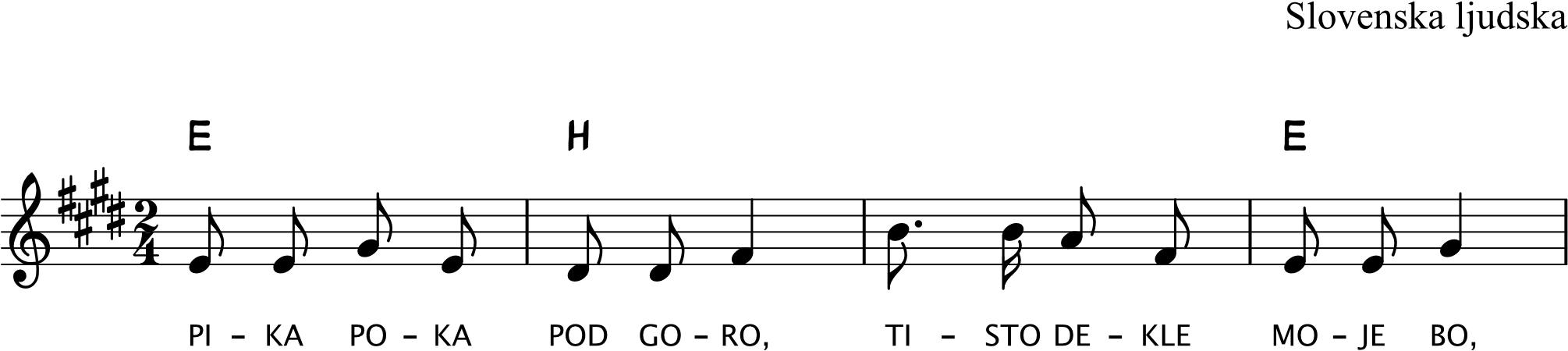 Skrb za okoljePogovorita se o skrbi za okolje.       Kako ti skrbiš za okolje? Ali si se že kdaj udeležil očiščevalne akcije? Kako bi preprečil onesnaževanje okolja? Zakaj je potrebno varovati okolje?SDZ 2, str. 32, 33Preberete naslov. 1. nalogaPreberete navodilo.Otroke na sliki poimenujete. Zastavljate vprašanja za dogajanje na posamezni sličici, npr.1. sličica: Kdo se je odpravljal na izlet? Kaj vse so vzeli pred odhodom na izlet? Zakaj je deček vzel s seboj daljnogled?2. sličica: Kam so odšli otroci? Kje so hodili? Kateri znak so opazili na poti? 3. sličica: Kaj so opazili, ko so prišli v gozd? Kje vse so bili odpadki? Kakšne volje so bili otroci?4. sličica: Kaj so otroci naredili z odpadki? Zakaj je deček fotografiral pobiranje odpadkov? 5. sličica: Kaj so otroci storili s pobranimi odpadki? Kakšne volje je bil deček ob odhodu iz gozda?6. sličica: Kam so odložili odpadke? V katera dva zabojnika so razvrstili odpadke? Ali so v celotni zgodbi otroci naredili kakšno napako? Otroka opozorite na higieno ob pobiranju odpadkov. Povejte, da si je potrebno ob pobiranju odpadkov na roke vedno nadeti rokavice. Vprašate: Kaj meniš, da so morali otroci obvezno storiti, ko so prišli domov?Kaj je naredil deček s fotografijo, ki jo je posnel?Naloga na oranžnem poljuPredvideva, kako se je zgodba zaključila.Samostojno pripoveduje zgodbo ob sličicah.Pove svoje mnenje o zgodbi in sličicah. Zaključek zgodbe nariše v zvezek.SDZ 2, str. 75, 761. nalogaPreberete navodilo. Poveste, da navodilo velja za vseh šest besedilnih nalog.Učenec pri vsaki nalogi prebere besedilo.Obnovi problem s svojimi besedami.Ogleda si sliko.Izloči podatke tako, da odgovori na vprašanja.1Koliko plišastih medvedkov je na razstavi starih igrač?Koliko je punčk iz blaga?Koliko igrač je na razstavi?Napiše račun in ga izračuna.Dopolni odgovor.Preverite pravilnost rešitev naloge tako, da prebere račun, prebere odgovor.Po enakem postopku reši ostale naloge.2. nalogaPreberete navodilo.Pogovorita se o načinu reševanja – razložite besedno zvezo – učenec ugotovi pravilo, vzorec nadaljuje od leve proti desni.SDZ, str. 78Zgornja nalogaUčencu poveste, da bo moral na podoben način, kot je razvrščal sličice iz reklamnega gradiva, razvrstiti nalepke iz priloge. Kar lahko jemo vsak dan nalepi v zgornji (modri) del tabele; česar ni priporočljivo jesti vsak dan, nalepi v spodnji (oranžni) del tabele. Učenec svojo razvrstitev utemelji.Spodnja nalogaUčenec si ogleda fotografije jedi in obkroži tiste, iz katerih bi si sestavili zdrav zajtrk. Svojo izbiro pojasni. Možnih je več rešitev.Sadna nabodalaSkupaj z učencem lahko pripravite sadna nabodala. Učenca povabite k mizi, kjer ste pripravili vse potrebno za pripravo sadnih nabodal. Ogledata si pripomočke in se pogovorita, kako z njimi ravnamo. Pogovorita se o umivanju rok in pripravi prostora za delo. Razložite, zakaj moramo pred uživanjem sadje oprati.Učenec se pripravi na delo – umije si roke in nadene predpasnik. Opere sadje.Nareže sadje na manjše kose in jih položi na krožnik. Ko je sadje narezano, dobi nabodala, na katera nabode poljubne kose sadja. Po delu pospravi odpadke in jih odloži v ustrezne koše. Pomije posodo in očisti mizo.Pripravi pogrinjke (lahko za celo družino) in pojeste pripravljena sadna nabodala.Pesem: Pika poka pod goro Predvajate posnetek pesmi Pika poka pod goro, ki ga najdete na Lilibi.si. Pogovor o vsebini pesmi, npr. Koga opisuje pesem? Kakšna je deklica? Kdo pesmico poje? Kaj bi želel fant? Pesem doživeto zapoje.Ljudska pesem – ponovitev snoviPonovi o značilnostih ljudske pesmi, kako je nastala in se ohranila do danes.Učenec se spomni naslovov ljudskih pesmi, ki smo se jih naučili v šoli.